                                                                                                              http://cftyumen.ru/                                                                                                                                                https://vk.com/dsr72                   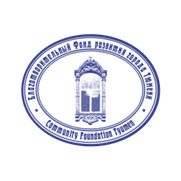 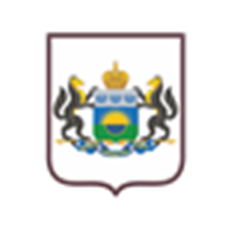 Конкурс муниципальных программ поддержки СО НКО Тюменской области10 ноября 2021 г.№Рег.№Наименование муниципального образованияНазвание РЦОрганизация, на базе которой действует РЦКоординатор РЦ, контакты координатораИтоговый балл14Голышмановский городской округМуниципальный ресурсный центр поддержки и развития СО НКО, гражданских инициатив Голышмановского городского округаБлаготворительный фонд «НАШЕ ВРЕМЯ»Бадрызлова Ольга Александровна89028150848Badrizlova.o@yandex.ru17221город ТобольскМуниципальный Ресурсный центр поддержки СО НКО г. Тобольска (город Тобольск)МАУ ДО ДДТ г. Тобольска (Муниципальное автономное учреждение дополнительного образования «Дом детского творчества» города Тобольска)Пангина Наталья Валерьевна89829056079209nata@mail.ru16235Город ЯлуторовскМуниципальный РЦ для СО НКО города ЯлуторовскаАвтономная некоммерческая организация социальной поддержки, развития и укрепления здоровья «Пристань Добрых Дел»Осколкова Галина Васильевна89220078005galina5o@mail.ru15343город ИшимМуниципальный ресурсный центр поддержки социально ориентированных некоммерческих организаций на территории города ИшимаМуниципальное автономное учреждение «Ишимский городской молодежный «Центр развития»Комарова Юлия Михайловна8-952-676-02-59julgusewa@yandex.ru13052Армизонский муниципальный районМуниципальный РЦ поддержки СО НКО Армизонский муниципальный район Муниципальное автономное учреждение культуры «Центр культуры Армизонского района» (МАУК «ЦКАР»)Армизонская центральная районная библиотекаАнисимова Ирина Андреевна 8(34547) 2-36-42armbibl@maill.ru7666Абатский муниципальный районМуниципальный ресурсный центр для развития и поддержки социально ориентированных некоммерческих организаций (СО НКО) / Абатский муниципальный районМуниципальное автономное учреждение «Молодёжный информационно-деловой центр Абатского района»Склюева Наталья Михайловна89028158906midc@mail.ru72